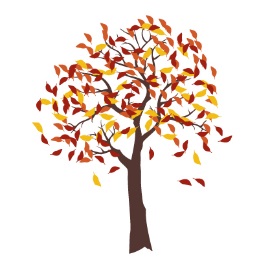 Class 4 Curriculum Letter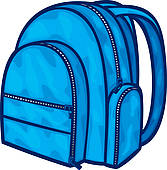 Autumn TermClass 4 Curriculum LetterAutumn TermDear Parent/Carers,I hope you all had a lovely Summer holiday and are feeling rejuvenated and ready for the challenges of a new school year! In this newsletter I hope to give you a brief outline to the content of our curriculum this term.HomeworkChildren will be required to complete the following homework:READING – Pupils should read for 15-20 minutes each day. This is important even for accomplished readers to help improve speed, accuracy and comprehension. SPELLINGS – Pupils will be provided with spellings on a Friday and tested on the following Friday.Maths – This will usually be based on the Numeracy work from either the previous or current weeks work. Maths homework is set on a Thursday and is due in on the following Friday.In addition, there will be essential and optional homework choices on the homework grid (green books)Homework club will begin on Thursday 19th September (3.30 – 4.15) Achievement AssemblyClass 4’s achievement assembly will take place on Friday 4th October 2019Parents EveningThis will take place on Tuesday 22nd October and Thursday 24th October 2019. Please don’t hesitate to catch me for a chat or arrange an appointment via the school office should you wish to discuss any aspect of your child’s education.Here’s to a fantastic Autumn term!Mrs L ChandlerTimetable RemindersFor the Autumn term, PE will be on Mondays with Mr Buttery (when swimming isn’t on) and Wednesdays with Mr Warriner. We will be swimming on Tuesday mornings from 17th Sep – 19th Nov (further information to follow)Your child will be required to bring the appropriate kit (trainers are necessary for outdoor sessions).    HomeworkChildren will be required to complete the following homework:READING – Pupils should read for 15-20 minutes each day. This is important even for accomplished readers to help improve speed, accuracy and comprehension. SPELLINGS – Pupils will be provided with spellings on a Friday and tested on the following Friday.Maths – This will usually be based on the Numeracy work from either the previous or current weeks work. Maths homework is set on a Thursday and is due in on the following Friday.In addition, there will be essential and optional homework choices on the homework grid (green books)Homework club will begin on Thursday 19th September (3.30 – 4.15) Achievement AssemblyClass 4’s achievement assembly will take place on Friday 4th October 2019Parents EveningThis will take place on Tuesday 22nd October and Thursday 24th October 2019. Please don’t hesitate to catch me for a chat or arrange an appointment via the school office should you wish to discuss any aspect of your child’s education.Here’s to a fantastic Autumn term!Mrs L ChandlerYear 5/6 Topics this TermPlease see the new ‘Curriculum Tree’ for coverage of topics this term.The key stage 2 national curriculum tests next year will take place in the week commencing Monday 11 May to Thursday 14 May 2020.Could you please avoid any unnecessary absences, especially in the Spring Term, as this can have a detrimental effect on your child’s attainment.      HomeworkChildren will be required to complete the following homework:READING – Pupils should read for 15-20 minutes each day. This is important even for accomplished readers to help improve speed, accuracy and comprehension. SPELLINGS – Pupils will be provided with spellings on a Friday and tested on the following Friday.Maths – This will usually be based on the Numeracy work from either the previous or current weeks work. Maths homework is set on a Thursday and is due in on the following Friday.In addition, there will be essential and optional homework choices on the homework grid (green books)Homework club will begin on Thursday 19th September (3.30 – 4.15) Achievement AssemblyClass 4’s achievement assembly will take place on Friday 4th October 2019Parents EveningThis will take place on Tuesday 22nd October and Thursday 24th October 2019. Please don’t hesitate to catch me for a chat or arrange an appointment via the school office should you wish to discuss any aspect of your child’s education.Here’s to a fantastic Autumn term!Mrs L Chandler